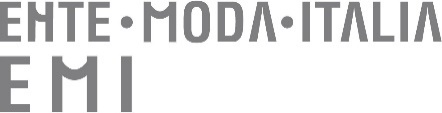 Scheda di preadesioneWeLoveModainItaly - La Moda Italiana @ TorontoToronto, 14/15 febbraio 2023Da inviare entro il 20 dicembre a globaltrade@assocalzaturifici.itE pc a Ente Moda Italia:  firenze@emimoda.it Ragione Sociale…………………………………………………………………………………………………………………………….Indirizzo…………………………………………………………………………………..………. CAP………………….………………Città………………………………………………………………………………………..PROV…………………………………………Tel………………………………………………… website………………………………………………………………………………..Email…………………………………………………………………………………………………………………………………………... Nome referente/qualifica………………………………………………………………………………………….………………..…Partita IVA………………………………………… Iscritto alla CCIAA …………………………………………………………...Associato a ………………………………………………………………………………………………………………………………….Sono interessato a partecipare a WeLoveModainItaly – La Moda Italiana @ Toronto, 14/15 febbraio 2023Costo di uno spazio preallestito 12 mq € 3.000,00 + IVA 22% Richiedo n. □ spazio espositivo PRODOTTI DA ESPORRE□ Abbigliamento donna      □ Abbigliamento uomo	    □ Abbigliamento in pelle	 □ Pellicceria□ Calzature donna	        □ Calzature uomo	    □ Borse – pelletteria          □ AccessoriFASCIA PREZZO / QUALITA’:                  □ Medio-fine          □ Fine          □ AltaMARCHI: …………………………………………………………………………………………………………………………...Data…………………                                               Timbro e firma Legale Rappresentante                                                                       ………………………………………………